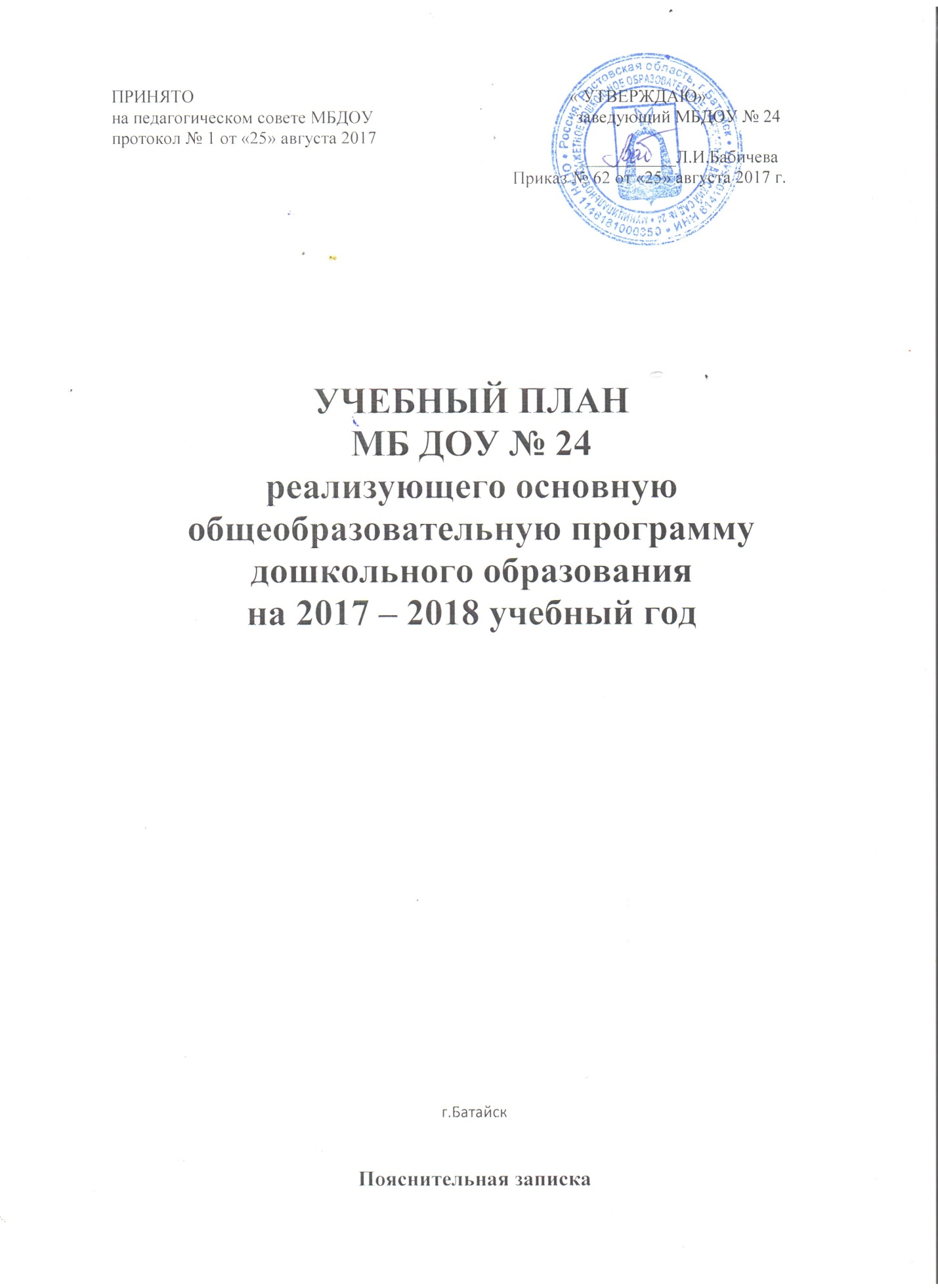 Пояснительная запискак учебному плану МБ ДОУ № 24 на 2017-2018 учебный годУчебный план МБДОУ № 24 разработан в соответствии с:Законом Российской Федерации от 29.12.2012 г №273-ФЗ«Об образовании в Российской Федерации».Федеральным государственным образовательным стандартом дошкольного образования, приказом Минобрнауки России от 30.08.2013 № 1155.Санитарно-эпидемиологическим требованиям к устройству, содержанию и организации режима работы дошкольных образовательных организаций. СанПиН 2.4.1.3049-13, утвержденным постановлением Главного государственного врача РФ от 15.02.2013г.Приказом Минобрнауки России от 30.08.2013 № 1014 «Об утверждении Порядка организации  и осуществления  образовательной  деятельности по основным общеобразовательным программам - образовательным программам дошкольного образования».Уставом МБ ДОУ № 24.Лицензией на осуществление образовательной деятельности Серия 61Л01 № 3989 от 31 июля 2014 года.Основной образовательной программой дошкольного образования МБ ДОУ № 24.Данный учебный план составлен для организации деятельности с детьми дошкольного  возраста от 2 до 7 лет.Учебный план обеспечивается выполнением инвариантного и вариантного общеобразовательного содержания.При составлении учебного плана использована примерная основная общеобразовательная программа дошкольного образования «От рождения до школы» под редакцией Н.Е.Вераксы, Т.С.Комаровой, М.А.Васильевой.Для успешной реализации образовательных программ в МБ ДОУ обеспечиваются следующие психолого-педагогические условия:- уважение педагогов к человеческому достоинству воспитанников, формирование и поддержка их положительной самооценки, уверенности в собственных возможностях и способностях;- использование в образовательном процессе форм и методов работы с детьми, соответствующих их психолого-возрастным и индивидуальным особенностям;- построение образовательного процесса на основе взаимодействия взрослых с детьми, ориентированного на интересы и возможности каждого ребенка и учитывающего социальную ситуацию его развития;- поддержка педагогом положительного, доброжелательного отношения детей друг к другу и взаимодействия в разных видах деятельности;- поддержка инициативы и самостоятельности детей в специфических видах деятельности;- возможность выбора материалов, видов активности, участников совместной деятельности и общения;- защита от всех форм физического и психического насилия;- построение взаимодействия с семьями воспитанников в целях осуществления полноценного развития каждого ребенка, вовлечение семей в образовательный процесс.Учебный план МБ ДОУ № 24 ориентирован на проведение непосредственной образовательной деятельности в режиме 5-ти дневной рабочей недели.Для детей раннего возраста от 1,5 до 3 лет длительность непрерывной непосредственно образовательной деятельности не должна превышать 10 мин. Допускается осуществлять образовательную деятельность в первую и во вторую половину дня (по 8-10 минут). Допускается осуществлять образовательную деятельность на игровой площадке во время прогулки. Продолжительность непрерывной непосредственно образовательной деятельности для детей от 3 до 4 лет - не более 15 минут, для детей от 4 до 5 лет - не более 20 минут, для детей от 5 до 6 лет - не более 25 минут, а для детей от 6 до 7 лет - не более 30 минут. Максимально допустимый объем образовательной нагрузки в первой половине дня в младшей и средней группах не превышает 30 и 40 минут соответственно, а в старшей и подготовительной - 45 минут и 1,5 часа соответственно. В середине времени, отведенного на непрерывную образовательную деятельность, проводятся физкультурные минутки. Перерывы между периодами непрерывной образовательной деятельности - не менее 10 минут. Образовательная деятельность с детьми старшего дошкольного возраста может осуществляться во второй половине дня после дневного сна. Ее продолжительность должна составлять не более 25 - 30 минут в день. В середине непосредственно образовательной деятельности статического характера проводятся физкультурные минутки. Образовательную деятельность, требующую повышенной познавательной активности и умственного напряжения детей, следует организовывать в первую половину дня. Для профилактики утомления детей рекомендуется проводить физкультурные, музыкальные занятия, ритмику и т.п. Общая образовательная нагрузка (количество периодов НОД в неделю) инвариантной части плана по всем направлениям развития в соответствии с федеральными государственными образовательными стандартами (ФГОС) и с учётом работы ДОУ составляет: в группе раннего возраста- 10 в 1-й младшей группе- 10 в 2 – й младшей группе - 10 в средней группе - 10 в старшей группе -14в подготовительной к школе группе -15Образовательный год начинается с 01 сентября 2016 года по 31 мая 2017 года.В план непосредственно образовательной деятельности включены пять областей, обеспечивающие социально-коммуникативное, познавательное, речевое, художественно-эстетическое и физическое развитие детей. Каждой образовательной области соответствуют определённые базовые виды деятельности согласно ФГОС. Образовательная область «Социально-коммуникативное развитие»Базовые виды деятельности: социализация, развитие общения, нравственное воспитание; ребёнок в семье и сообществе, патриотическое воспитание; самообслуживание, самостоятельность, трудовое воспитание; формирование основ безопасности. Образовательная область «Познавательное развитие» Базовые виды деятельности: развитие познавательно- исследовательской деятельности; приобщение к социокультурным ценностям; формирование элементарных математических представлений ознакомление с миром природы Образовательная область « Речевое развитие» развитие речи; художественная литература Образовательная область « Художественно- эстетическое развитие» приобщение к искусству; изобразительная деятельность; конструктивно- модельная деятельность; музыкально- художественная деятельность Образовательная область « Физическое развитие» формирование начальных представлений о здоровом образе жизни; физическая культура В структуре учебного плана выделяются инвариантная и вариантная части.Инвариантная часть составлена вна основе учебного плана примерной общеобразовательной программы дошкольного образования «От рождения до школы» под редакцией Н.Е.Вераксы, Т.С.Комаровой, М.А.Васильевой.Вариативная часть учебного плана обеспечивает реализацию образовательного блока ОБЖ и ЗОЖ в виде организованной образовательной деятельности, а также реализацию регионального компонента (на материале краеведения по Донскому краю) содержанием занятий и разнообразных форм организации детской деятельности: подвижные народные игры, слушание музыки, наблюдение в природе, чтение художественной литературы, знакомство с народно-прикладным искусством, знакомство с культурой родного города.Образовательные блоки реализуются на основе программно-методического обеспечения:ОБЖ: Стеркина Р.Б. «Основы безопасности жезнедеятельности детей дошкольного возраста», Т.И.Данилова «Программа по обучению детей дошкольного возраста ПДД Светофор», Региональная программа «Приключения Светофора».ЗОЖ: Т.Г.Карепова «Формирование здорового образа жизни у дошкольников: планирование, система работы», М.Н.Сигмова «Формирование представлений о себе у старших дошкольников»Региональный компонент: Р.М.Чумичева, Н.А.Платохина, О.Л.Ведмедь программа «Родники Дона», Н.Г.Пантелеева «Знакомим детей с малой родиной».Таким образом, сбалансированность всех компонентов, обеспечивающих образовательный процесс, способствует формированию системного подхода в работе всех подразделений ДОУ.УтверждаюЗаведующий МБ ДОУ № 24___________Л.И.БабичеваПриказ № 62  от 25.08.2017 г.Учебный план МБ ДОУ № 24 на 2017-2018 учебный год.Образовательная  областьВиды непосредственно образовательной деятельностиI младшаягруппаII младшаягруппаСредняя группаСтаршая группаСтаршая   группаПодготовит.к школе  группаПодготовит.к школе  группаПознавательная , речевое, социально-коммуникативное развитиеПознавательная , речевое, социально-коммуникативное развитиеПознавательная , речевое, социально-коммуникативное развитиеПознавательная , речевое, социально-коммуникативное развитиеПознавательная , речевое, социально-коммуникативное развитиеПознавательная , речевое, социально-коммуникативное развитиеПознавательная , речевое, социально-коммуникативное развитиеПознавательная , речевое, социально-коммуникативное развитиеПознавательная , речевое, социально-коммуникативное развитиеПознаниеФормирование  элементарных математических представлений   0,25111122ПознаниеФормирование целостной картины мира0,50,50,51111ПознаниеПознавательно-исследовательская продуктивная (конструктивная) деятельность0,250,50,51111КоммуникацияЧтение художественнойлитературыРазвитие речи10,50,5110,50,5КоммуникацияЧтение художественнойлитературыПодготовка к обучению грамоте-----0,50,5КоммуникацияЧтение художественнойлитературыЧтение художественнойлитературы10,50,51111                                                                             Физическое развитие                                                                             Физическое развитие                                                                             Физическое развитие                                                                             Физическое развитие                                                                             Физическое развитие                                                                             Физическое развитие                                                                             Физическое развитие                                                                             Физическое развитие                                                                             Физическое развитиеФизическая культура, здоровьеФизическая культура3333333Художественно-эстетическое развитиеХудожественно-эстетическое развитиеХудожественно-эстетическое развитиеХудожественно-эстетическое развитиеХудожественно-эстетическое развитиеХудожественно-эстетическое развитиеХудожественно-эстетическое развитиеХудожественно-эстетическое развитиеХудожественно-эстетическое развитиеМузыкаМузыка2222222Художественное творчествоРисование1111122Художественное творчествоЛепка10,50,5110,50,5Художественное творчествоАппликация-0,50,5110,50,5ИТОГО10101013131414Длительность НОД10 мин15 мин20мин25мин25 мин30 мин30 минОбщее время внеделю (в часах)1 ч 40 мин2час30 мин3 часа20 мин5 часов25 мин5 часов25 мин7 часов 7 часов Образовательная деятельность в ходе режимных моментовОбразовательная деятельность в ходе режимных моментовОбразовательная деятельность в ходе режимных моментовОбразовательная деятельность в ходе режимных моментовОбразовательная деятельность в ходе режимных моментовОбразовательная деятельность в ходе режимных моментовОбразовательная деятельность в ходе режимных моментовОбразовательная деятельность в ходе режимных моментовОбразовательная деятельность в ходе режимных моментовБазовый вид деятельностиБазовый вид деятельностиПериодичностьПериодичностьПериодичностьПериодичностьПериодичностьПериодичность               Утренняя гимнастика               Утренняя гимнастикаЕжедневноЕжедневноЕжедневноЕжедневноЕжедневноЕжедневно            Гигиенические требования            Гигиенические требованияЕжедневноЕжедневноЕжедневноЕжедневноЕжедневноЕжедневноСитуативные беседы при проведении режимных моментовСитуативные беседы при проведении режимных моментовЕжедневноЕжедневноЕжедневноЕжедневноЕжедневноЕжедневноДежурстваДежурстваЕжедневноЕжедневноЕжедневноЕжедневноЕжедневноЕжедневноПрогулкиПрогулкиЕжедневноЕжедневноЕжедневноЕжедневноЕжедневноЕжедневноСамостоятельная деятельность детейСамостоятельная деятельность детейСамостоятельная деятельность детейСамостоятельная деятельность детейСамостоятельная деятельность детейСамостоятельная деятельность детейСамостоятельная деятельность детейСамостоятельная деятельность детейСамостоятельная деятельность детей              Базовый вид деятельности              Базовый вид деятельностиПериодичностьПериодичностьПериодичностьПериодичностьПериодичностьПериодичностьИграИграЕжедневноЕжедневноЕжедневноЕжедневноЕжедневноЕжедневноСамостоятельная деятельность детей в центрах развитияСамостоятельная деятельность детей в центрах развитияЕжедневноЕжедневноЕжедневноЕжедневноЕжедневноЕжедневно